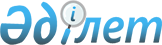 О внесении изменений и дополнений в постановление Правительства Республики Казахстан от 19 февраля 2011 года № 158 "О Стратегическом плане Министерства сельского хозяйства Республики Казахстан на 2011 - 2015 годы"Постановление Правительства Республики Казахстан от 31 декабря 2013 года № 1459

      Правительство Республики Казахстан ПОСТАНОВЛЯЕТ:



      1. Внести в постановление Правительства Республики Казахстан от 19 февраля 2011 года № 158 «О Стратегическом плане Министерства сельского хозяйства Республики Казахстан на 2011 – 2015 годы» (САПП Республики Казахстан, 2011 г., № 20, ст. 252) следующие изменения и дополнения:



      в Стратегическом плане Министерства сельского хозяйства Республики Казахстан на 2011 – 2015 годы, утвержденном указанным постановлением:



      в разделе 3. «Стратегические направления, цели, задачи, целевые индикаторы, мероприятия и показатели результатов»:



      в стратегическом направлении 1. «Развитие агропромышленного комплекса»:



      в цели 1.1. «Создание условий для повышения конкурентоспособности субъектов АПК Республики Казахстан»:



      коды бюджетных программ, направленных на достижение данной цели дополнить цифрами «223», «224», «225», «226»;



      целевые индикаторы:

«                                                                   »



      изложить в следующей редакции:

«                                                                  »;



      задачу 1.1.1. изложить в следующей редакции:

      «Задача 1.1.1. Повышение экономической доступности элитных

семян и саженцев плодово-ягодных культур и винограда, садовых работ                                                                  »;



      задачу 1.1.4. изложить в следующей редакции:

      «Задача 1.1.4. Повышение экономической доступности содержания

скота и производства продукции животноводства                                                                  »;



      задачу 1.1.5. изложить в следующей редакции:

      «Задача 1.1.5. Повышение экономической доступности племенной

продукции                                                                  »;



      в задаче 1.1.8. «Развитие системы фитосанитарной безопасности»:

      «Показатели прямых результатов» дополнить строкой следующего

содержания:

«                                                                  »;

      «Мероприятия для достижения показателей прямых результатов»

дополнить пунктом следующего содержания:

«                                                                  »;



      задачу 1.1.9. «Развитие системы ветеринарной безопасности»

дополнить строкой следующего содержания:

«                                                                  »;



      в задаче 1.1.12. «Развитие системы оказания государственных

услуг для субъектов агропромышленного комплекса» строку «Мероприятия

для достижения показателей прямых результатов» изложить в следующей

редакции:

«                                                                  »;



      дополнить задачами 1.1.15., 1.1.16. следующего содержания:

      «Задача 1.1.15. Повышение экономической доступности гербицидов

      Задача 1.1.16. Финансовое оздоровление                                                                  »;



      в разделе «4. Развитие функциональных возможностей»:



      в графе «Наименование стратегического направления, цели и

задачи государственного органа»:



      задачу 1.1.1. «Повышение экономической доступности элитных

семян и саженцев плодово-ягодных культур и винограда» изложить в

следующей редакции:

      «Задача 1.1.1. Повышение экономической доступности элитных

семян и саженцев плодово-ягодных культур и винограда, садовых работ»;



      дополнить следующими задачами:

      «Задача 1.1.15. Повышение экономической доступности гербицидов;

      Задача 1.1.16. Финансовое оздоровление»;



      раздел 5. изложить в следующей редакции:

      «Раздел 5. Межведомственное взаимодействие                                                                  »;



      раздел 6. изложить в следующей редакции:

      «Раздел 6. Управление рисками                                                                  »;



      в разделе «7. Бюджетные программы»:



      в подразделе «Бюджетные программы»:



      бюджетную программу 001 «Планирование, регулирование,

управление в сфере сельского хозяйства» изложить в следующей

редакции:

«                                                                  »;



      в бюджетной программе 009 «Целевые текущие трансферты областным

бюджетам, бюджетам городов Астаны и Алматы на проведение

противоэпизоотических мероприятий»:



      в графе «2013 год»:



      в показателях эффективности:



      в строке «Затраты на:



      применение ветеринарных препаратов (за 1 дозу)» цифры «14-97»

заменить цифрами «14-98»;



      в строке «- взятие и доставку проб крови для серологических

исследований (за 1 пробу)» цифры «123,7» заменить цифрами «121,2»;



      в бюджетной программе 043 «Увеличение уставного капитала АО

«Национальный управляющий холдинг КазАгро» для реализации

государственной политики по стимулированию развития агропромышленного

комплекса»:



      в графе «2013 год»:



      в пункте «23. Кредитование сельскохозяйственных

товаропроизводителей на развитие животноводства»:



      в строке «Среднее количество быков производителей» цифры «1

400» заменить цифрами «770»;



      в строке «Объем бюджетных расходов» цифры «14 100 000» заменить

цифрами «13 793 820»;



      в бюджетной программе 051 «Субсидирование систем управления

производством сельскохозяйственной продукции»:



      в графе «2013 год»:



      в показателях прямого результата:



      в строке «Количество предприятий, участвующих в программе»

цифры «30-40» исключить;



      в показателях конечного результата:



      в строке «Доля предприятий АПК, внедривших международные

стандарты ИСО, ХАССП к общему числу предприятий» цифры «20,2»

исключить;



      в показателях эффективности:



      в строке «Объем бюджетных субсидий в расчете на 1 тенге затрат

по внедрению международного стандарта ИСО, ХАССП» цифры «0,35»

исключить;



      в строке «Объем бюджетных расходов» цифры «60 000» исключить;



      в бюджетной программе 074 «Капитальные расходы Министерства

сельского хозяйства Республики Казахстан»:



      в графе «2013 год»:



      в показателях эффективности:



      в строке «- по материально-техническому оснащению» цифры «4

153» заменить цифрами «8 477»;



      в строке «Объем бюджетных расходов» цифры «137 050» заменить цифрами «279 754»;



      бюджетную программу 201 «Капитальные расходы подведомственных

государственных учреждений и организаций Министерства сельского

хозяйства Республики Казахстан» изложить в следующей редакции:

«                                                                  »;



      в бюджетной программе 212 «Научные исследования и мероприятия в

области агропромышленного комплекса»:



      в графе «2013 год»:



      в строке «Объем бюджетных расходов» цифры «3 315 387» заменить

цифрами «3 365 387»;



      в бюджетной программе 214 «Развитие растениеводства и

обеспечение продовольственной безопасности»:



      в графе «2013 год»:



      в строке «Объем бюджетных расходов» цифры «18 784 984» заменить

цифрами «19 509 284»;



      в бюджетной программе 217 «Целевые текущие трансферты областным

бюджетам, бюджетам городов Астаны и Алматы на материально-техническое

оснащение государственных ветеринарных организации»:



      в графе «2013 год»:



      в показателях эффективности:



      в строке «- государственной ветеринарной организации» цифры «11

615» заменить цифрами «12 670»;



      бюджетную программу 220 «Строительство объектов в сфере

ветеринарии» изложить в следующей редакции:

«                                                                  »;



      бюджетную программу 222 «Целевые текущие трансферты областным

бюджетам, бюджетам городов Астаны и Алматы на развитие

животноводства» изложить в следующей редакции:

«                                                                  »;



      бюджетную программу 223 «Целевые текущие трансферты областным

бюджетам, бюджетам городов Астаны и Алматы на удешевление

сельхозтоваропроизводителям стоимости биоагентов (энтомофагов) и

биопрепаратов, предназначенных для обработки сельскохозяйственных

культур в целях защиты растений» изложить в следующей редакции:

«                                                                  »;



      дополнить бюджетными программами 225 «Субсидирование процентной

ставки по кредитным и лизинговым обязательствам в рамках направления

по финансовому оздоровлению субъектов агропромышленного комплекса» и

226 «Целевые текущие трансферты областным бюджетам, бюджетам городов

Астаны и Алматы на повышение доступности товаров, работ и услуг для

субъектов агропромышленного комплекса» следующего содержания:«                                                                  »;



      в подразделе «Свод бюджетных расходов»:



      в графе «2013 год»:



      цифры «199 430 219», «181 938 197» и «17 492 022» заменить соответственно цифрами «221 104 585», «199 284 583» и «21 820 002».



      2. Настоящее постановление вводится в действие со дня подписания и подлежит официальному опубликованию.      Премьер-Министр

      Республики Казахстан                       С. Ахметов
					© 2012. РГП на ПХВ «Институт законодательства и правовой информации Республики Казахстан» Министерства юстиции Республики Казахстан
				Целевые индикаторы (с указанием окончательного срока (периода) достижения)Источник информацииЕдиница измеренияОтчетный периодОтчетный периодПлановый периодПлановый периодПлановый периодПлановый периодПлановый периодЦелевые индикаторы (с указанием окончательного срока (периода) достижения)Источник информацииЕдиница измерения2009 год2010 год2011 год2012 год2013 год2014 год2015 год123456789101. Валовая добавленная стоимость агропромышленного комплексастат. данные% к предыдущему году113,288,4120,187,8103103,51032. Производительность труда в сельском хозяйствестат. данныетыс. тенге415,2372,3492,35005155305463. Доля экспортного потенциала АПК в общем объеме экспортаотчетные данные%3,93,42,13,422,12,24. Доля отечественного производства продовольственных товаров в общем объеме их ресурсовстат. данные%67,873,673737373735. Объем негосударственных кредитных средств, привлеченных в АПК за счет мер по повышению доступности кредитов и лизингаотчетные данныемлрд. тенге----82,828,526,86. Позиция Республики Казахстан в рейтинге Глобального индекса конкурентоспособности Всемирного экономического форума по показателю «Обременительность аграрной политики»отчет Всемирного экономического форумаместо в рейтинге78494948484747Целевые индикаторы (с указанием окончательного срока (периода) достижения)Источник информацииЕд-ца измеренияОтчетный периодОтчетный периодПлановый периодПлановый периодПлановый периодПлановый периодПлановый периодЦелевые индикаторы (с указанием окончательного срока (периода) достижения)2009 год2010 год2011 год2012 год2013 год2014 год2015 год123456789101. Валовая добавленная стоимость агропромышленного комплекса стат. данные% к предыдущему году113,288,4120,187,8103103,51032. Рост производства продукции растениеводства стат. данные% к предыдущему году124,877,4158,972,4106103,7104,43. Рост производства продукции животноводства стат. данные% к предыдущему году102,3102,699,696,2102,51031034. Производительность труда в сельском хозяйстве стат. данныетыс. тенге415,2372,3492,35005155305465. Доля экспорта АПК в общем объеме экспорта отчетные данные%3,93,42,13,422,12,26. Доля отечественного производства продовольственных товаров в общем объеме их ресурсов стат. данные%67,873,673737580807. Рост посевных площадей сельскохозяйственных культур стат. данныемлн. га21,421,421,221,521,521,522,08. Урожайность зерновых культур стат. данныец/га12,68,016,98,610,07,88,09. Доля переработки: расчетным путем%мяса21,5232424252627молока27,4313134,4363840томатов8,8101110111212,510. Отечественные научные разработки, получившие практическое применение в АПК отчетные данныеед.88101010121711. Позиция Республики Казахстан в рейтинге Глобального индекса конкурентоспособности Всемирного экономического форума по показателю «Обременительность аграрной политики» отчет Всемирного экономического форумаместо в рейтинге7849494040393912. Позиция Республики Казахстан в рейтинге Глобального индекса конкурентоспособности Всемирного экономического форума по показателю «Прозрачность принимаемых решений государственными органами» отчет Всемирного экономического форумаместо в рейтинге7553322929282713. Позиция Республики Казахстан в рейтинге Глобального индекса конкурентоспособности Всемирного экономического форума по показателю «Фаворитизм в решениях государственных служащих» отчет Всемирного экономического форумаместо в рейтинге81100917777767514. Позиция Республики Казахстан в рейтинге Глобального индекса конкурентоспособности Всемирного экономического форума по показателю «Общественное доверие политикам» отчет Всемирного экономического форумаместо в рейтинге47463537353433Показатели прямых результатовИсточник информацииЕд-ца измеренияОтчетный периодОтчетный периодОтчетный периодПлановый периодПлановый периодПлановый периодПлановый периодПлановый периодПлановый периодПлановый периодПлановый периодПлановый периодПоказатели прямых результатовИсточник информацииЕд-ца измерения2009 год2010 год2010 год2011 год2011 год2012 год2012 год2013 год2013 год2014 год2014 год2015 год12345566778899101. Объем приобретенных элитных семян, охваченный субсидированием отчетные данныетыс. тонн-------73,573,573,573,573,52. Объем приобретенных элитных саженцев, охваченный субсидированием отчетные данныетыс. шт.-------243324332433243324333. Площадь закладки маточников многолетних насаждений плодово-ягодных культур и винограда отчетные данныега-------12,8612,8612,8612,8612,864. Площадь закладки яблоневых садов сорта «Апорт», охваченная субсидированием отчетные данныега-------149,2149,2---Мероприятия для достижения

показателей прямых результатовМероприятия для достижения

показателей прямых результатовМероприятия для достижения

показателей прямых результатовМероприятия для достижения

показателей прямых результатовМероприятия для достижения

показателей прямых результатовСрок реализации в плановом периодеСрок реализации в плановом периодеСрок реализации в плановом периодеСрок реализации в плановом периодеСрок реализации в плановом периодеСрок реализации в плановом периодеСрок реализации в плановом периодеСрок реализации в плановом периодеСрок реализации в плановом периодеСрок реализации в плановом периодеМероприятия для достижения

показателей прямых результатовМероприятия для достижения

показателей прямых результатовМероприятия для достижения

показателей прямых результатовМероприятия для достижения

показателей прямых результатовМероприятия для достижения

показателей прямых результатов2011 год2011 год2012 год2012 год2013 год2013 год2014 год2014 год2015 год2015 год1111122334455661. Осуществить субсидирование оригинальных и элитных семян 1. Осуществить субсидирование оригинальных и элитных семян 1. Осуществить субсидирование оригинальных и элитных семян 1. Осуществить субсидирование оригинальных и элитных семян 1. Осуществить субсидирование оригинальных и элитных семян ----XXXXXX2. Осуществить субсидирование элитных саженцев 2. Осуществить субсидирование элитных саженцев 2. Осуществить субсидирование элитных саженцев 2. Осуществить субсидирование элитных саженцев 2. Осуществить субсидирование элитных саженцев ----XXXXXX3. Осуществить субсидирование закладки маточников многолетних насаждений плодово-ягодных культур и винограда 3. Осуществить субсидирование закладки маточников многолетних насаждений плодово-ягодных культур и винограда 3. Осуществить субсидирование закладки маточников многолетних насаждений плодово-ягодных культур и винограда 3. Осуществить субсидирование закладки маточников многолетних насаждений плодово-ягодных культур и винограда 3. Осуществить субсидирование закладки маточников многолетних насаждений плодово-ягодных культур и винограда ----XXXXXX4. Осуществить субсидирование закладки яблоневых садов сорта «Апорт» 4. Осуществить субсидирование закладки яблоневых садов сорта «Апорт» 4. Осуществить субсидирование закладки яблоневых садов сорта «Апорт» 4. Осуществить субсидирование закладки яблоневых садов сорта «Апорт» 4. Осуществить субсидирование закладки яблоневых садов сорта «Апорт» ----ХХ----Показатели прямых результатовИсточник информацииЕд-ца измеренияОтчетный периодОтчетный периодОтчетный периодПлановый периодПлановый периодПлановый периодПлановый периодПлановый периодПлановый периодПлановый периодПлановый периодПлановый периодПоказатели прямых результатовИсточник информацииЕд-ца измерения2009 год2010 год2010 год2011 год2011 год2012 год2012 год2013 год2013 год2014 год2014 год2015 год12345566778899101. Объем произведенного мяса, охваченный субсидированием на удешевление комбинированных и концентрированных кормов отчетные данныетыс. тонн-------187,5187,5187,5187,5187,5Мероприятия для достижения

показателей прямых результатовМероприятия для достижения

показателей прямых результатовМероприятия для достижения

показателей прямых результатовМероприятия для достижения

показателей прямых результатовМероприятия для достижения

показателей прямых результатовСрок реализации в плановом периодеСрок реализации в плановом периодеСрок реализации в плановом периодеСрок реализации в плановом периодеСрок реализации в плановом периодеСрок реализации в плановом периодеСрок реализации в плановом периодеСрок реализации в плановом периодеСрок реализации в плановом периодеСрок реализации в плановом периодеМероприятия для достижения

показателей прямых результатовМероприятия для достижения

показателей прямых результатовМероприятия для достижения

показателей прямых результатовМероприятия для достижения

показателей прямых результатовМероприятия для достижения

показателей прямых результатов2011 год2011 год2012 год2012 год2013 год2013 год2014 год2014 год2015 год2015 год1111122334455661. Осуществить субсидирование повышения продуктивности и качества продукции животноводства 1. Осуществить субсидирование повышения продуктивности и качества продукции животноводства 1. Осуществить субсидирование повышения продуктивности и качества продукции животноводства 1. Осуществить субсидирование повышения продуктивности и качества продукции животноводства 1. Осуществить субсидирование повышения продуктивности и качества продукции животноводства ----XXXXXXПоказатели прямых результатовИсточник информацииЕд-ца измеренияОтчетный периодОтчетный периодОтчетный периодПлановый периодПлановый периодПлановый периодПлановый периодПлановый периодПлановый периодПлановый периодПлановый периодПлановый периодПоказатели прямых результатовИсточник информацииЕд-ца измерения2009 год2010 год2010 год2011 год2011 год2012 год2012 год2013 год2013 год2014 год2014 год2015 год12345566778899101. Доля племенного поголовья в общей численности сельскохозяйственных животных отчетные данные%-------1212141414Мероприятия для достижения

показателей прямых результатовМероприятия для достижения

показателей прямых результатовМероприятия для достижения

показателей прямых результатовМероприятия для достижения

показателей прямых результатовМероприятия для достижения

показателей прямых результатовСрок реализации в плановом периодеСрок реализации в плановом периодеСрок реализации в плановом периодеСрок реализации в плановом периодеСрок реализации в плановом периодеСрок реализации в плановом периодеСрок реализации в плановом периодеСрок реализации в плановом периодеСрок реализации в плановом периодеСрок реализации в плановом периодеМероприятия для достижения

показателей прямых результатовМероприятия для достижения

показателей прямых результатовМероприятия для достижения

показателей прямых результатовМероприятия для достижения

показателей прямых результатовМероприятия для достижения

показателей прямых результатов2011 год2011 год2012 год2012 год2013 год2013 год2014 год2014 год2015 год2015 год1111122334455661. Осуществить субсидирование развития племенного животноводства 1. Осуществить субсидирование развития племенного животноводства 1. Осуществить субсидирование развития племенного животноводства 1. Осуществить субсидирование развития племенного животноводства 1. Осуществить субсидирование развития племенного животноводства ----XXXXXX2. Охват площадей обработками биоагентами в сравнении с общей площадью посевов отчетные данные%----28,930,730,74. Осуществить субсидирование затрат сельхозтоваропроизводителей по стоимости биоагентов (энтомофагов) и биопрепаратов, предназначенных для обработки сельскохозяйственных культур в целях защиты растений--ХХХ3. Количество оснащенных районных ветеринарных лабораторий в целях приведения ветеринарно-лабораторной диагностики в соответствии с международными стандартами и требованиями отчетные данныеед.37Мероприятия для достижения

показателей прямых результатовСрок реализации в плановом периодеСрок реализации в плановом периодеСрок реализации в плановом периодеСрок реализации в плановом периодеСрок реализации в плановом периодеМероприятия для достижения

показателей прямых результатов2011 год2012 год2013 год2014 год2015 год1234561. Реализовать технико-экономическое обоснование «Развитие электронно-информационных ресурсов, систем и информационно-коммуникационных сетей в едином информационном пространстве в сфере АПК (АПК-платформа)»---Х-Показатели прямых результатовИсточник информацииЕд-ца измеренияОтчетный периодОтчетный периодОтчетный периодПлановый периодПлановый периодПлановый периодПлановый периодПлановый периодПлановый периодПлановый периодПлановый периодПоказатели прямых результатовИсточник информацииЕд-ца измерения2009 год2010 год2010 год2011 год2011 год2012 год2013 год2013 год2014 год2015 год2015 год12345566788910101. Объем приобретенных гербицидов, охваченный субсидированием отчетные данныетыс. литров------1137811378---Мероприятия для достижения

показателей прямых результатовМероприятия для достижения

показателей прямых результатовМероприятия для достижения

показателей прямых результатовМероприятия для достижения

показателей прямых результатовМероприятия для достижения

показателей прямых результатовСрок реализации в плановом периодеСрок реализации в плановом периодеСрок реализации в плановом периодеСрок реализации в плановом периодеСрок реализации в плановом периодеСрок реализации в плановом периодеСрок реализации в плановом периодеСрок реализации в плановом периодеСрок реализации в плановом периодеМероприятия для достижения

показателей прямых результатовМероприятия для достижения

показателей прямых результатовМероприятия для достижения

показателей прямых результатовМероприятия для достижения

показателей прямых результатовМероприятия для достижения

показателей прямых результатов2011 год2011 год2012 год2012 год2013 год2014 год2014 год2014 год2015 год111112233455561. Осуществить субсидирование затрат на приобретение гербицидов 1. Осуществить субсидирование затрат на приобретение гербицидов 1. Осуществить субсидирование затрат на приобретение гербицидов 1. Осуществить субсидирование затрат на приобретение гербицидов 1. Осуществить субсидирование затрат на приобретение гербицидов ----Х----Показатели прямых результатовИсточник информацииЕд-цаизмеренияОтчетный периодОтчетный периодОтчетный периодПлановый периодПлановый периодПлановый периодПлановый периодПлановый периодПлановый периодПлановый периодПлановый периодПлановый периодПоказатели прямых результатовИсточник информацииЕд-цаизмерения2009 год2010год2010год2011 год2011 год2012 год2012 год2013год2013год2014год2015год2015год123455667788910101. Объем субсидирования процентной ставки по займам в рамках финансового оздоровления субъектов АПК отчетные данныемлрд. тенге-------3,53,5---2. Количество оздоровленных кредитных и лизинговых обязательств заемщиков-субъектов АПКотчетные данныеколичество договоров лизинга/займа-------250250---Мероприятия для достижения показателей прямых результатовМероприятия для достижения показателей прямых результатовМероприятия для достижения показателей прямых результатовМероприятия для достижения показателей прямых результатовМероприятия для достижения показателей прямых результатовСрок реализации в плановом периодеСрок реализации в плановом периодеСрок реализации в плановом периодеСрок реализации в плановом периодеСрок реализации в плановом периодеСрок реализации в плановом периодеСрок реализации в плановом периодеСрок реализации в плановом периодеСрок реализации в плановом периодеСрок реализации в плановом периодеМероприятия для достижения показателей прямых результатовМероприятия для достижения показателей прямых результатовМероприятия для достижения показателей прямых результатовМероприятия для достижения показателей прямых результатовМероприятия для достижения показателей прямых результатов2011 год2011 год2012 год2012 год2013 год2013 год2014 год2014 год2014 год2015 год1111122334455561. Осуществить субсидирование процентной ставки по кредитным и лизинговым обязательствам в рамках направления по финансовому оздоровлению субъектов АПК 1. Осуществить субсидирование процентной ставки по кредитным и лизинговым обязательствам в рамках направления по финансовому оздоровлению субъектов АПК 1. Осуществить субсидирование процентной ставки по кредитным и лизинговым обязательствам в рамках направления по финансовому оздоровлению субъектов АПК 1. Осуществить субсидирование процентной ставки по кредитным и лизинговым обязательствам в рамках направления по финансовому оздоровлению субъектов АПК 1. Осуществить субсидирование процентной ставки по кредитным и лизинговым обязательствам в рамках направления по финансовому оздоровлению субъектов АПК ----ХХ----2. Провести заседания Комиссии по рассмотрению заявок субъектов АПК для финансового оздоровления их кредитных обязательств 2. Провести заседания Комиссии по рассмотрению заявок субъектов АПК для финансового оздоровления их кредитных обязательств 2. Провести заседания Комиссии по рассмотрению заявок субъектов АПК для финансового оздоровления их кредитных обязательств 2. Провести заседания Комиссии по рассмотрению заявок субъектов АПК для финансового оздоровления их кредитных обязательств 2. Провести заседания Комиссии по рассмотрению заявок субъектов АПК для финансового оздоровления их кредитных обязательств ----ХХ----Показатели задач, для достижения которых требуется межведомственное взаимодействиеГосударственный орган, с которым осуществляется межведомственное взаимодействиеМеры, осуществляемые государственными органами123Стратегическое направление 1. Развитие агропромышленного комплекса.Стратегическое направление 1. Развитие агропромышленного комплекса.Стратегическое направление 1. Развитие агропромышленного комплекса.Цель 1. Создание условий для повышения конкурентоспособности субъектов АПК Республики КазахстанЦель 1. Создание условий для повышения конкурентоспособности субъектов АПК Республики КазахстанЦель 1. Создание условий для повышения конкурентоспособности субъектов АПК Республики КазахстанЗадача 1.1.1. Повышение экономической доступности элитных семян и саженцев плодово-ягодных культур и винограда, садовых работ

ППР

1. Объем приобретенных элитных семян, охваченный субсидированием

2. Объем приобретенных элитных саженцев, охваченный субсидированием

3. Площадь закладки маточников многолетних насаждений плодово-ягодных культур и винограда

4. Площадь закладки яблоневых садов сорта «Апорт», охваченная субсидированиемМИООсуществить субсидирование развития семеноводстваЗадача 1.1.4. Повышение экономической доступности содержания скота и производства продукции животноводства ППР

1. Объем произведенного мяса, охваченный субсидированием на удешевление комбинированных и концентрированных кормовМИООсуществить субсидирование стоимости комбикормов (концкормов), используемых для производства говядины, свинины, мяса птицы, товарного яйца, а также стоимости производства молока, тонкой шерсти, баранины, кониныЗадача 1.1.5. Повышение экономической доступности племенной продукции

ППР

1. Доля племенного поголовья в общей численности сельскохозяйственных животных.МИООсуществить субсидирование стоимости приобретенной СХТП племенной продукции (материала)Задача 1.1.8. Развитие системы фитосанитарной безопасности

ППР

1. Коэффициент угрозы распространения карантинных и особо опасных вредных организмов

2. Охват площадей обработками биоагентами в сравнении с общей площадью посевовМИООбеспечить проведение химических обработок для снижения численности особо опасных, вредных организмов до безопасного уровня (ниже экономического порога вредности)Задача 1.1.9. Развитие системы ветеринарной безопасности

ППР

1. Доля диагностических исследований на особо опасные болезни животных с использованием ветеринарных препаратов, производство которых сертифицировано по международному стандарту

2. Доля применяемых иммунопрофилактических ветеринарных препаратов против особо опасных болезней животных, производство которых сертифицировано по международному стандарту (в т.ч. GMP-стандарту)МИООбеспечить комплекс мероприятий, направленных на защиту населения и животного мира от болезней общих для человека, животных и птиц, путем своевременного выполнения ветеринарно-профилактических и диагностических мероприятийЗадача 1.1.15. Повышение экономической доступности гербицидов

ППР

1. Объем приобретенных гербицидов, охваченный субсидированиемМИООсуществить субсидирование затрат на приобретение гербицидовНаименование возможного рискаВозможные последствия в случае непринятия мер по управлению рискамиМероприятия по управлению рисками123Внешние рискиВнешние рискиВнешние рискимировой финансовый кризисНедостижение следующих целевых индикаторов и прямых показателей стратегического плана:

1. Валовая добавленная стоимость агропромышленного комплекса

2. Рост производства продукции растениеводства

3. Рост производства продукции животноводства

4. Производительность труда в сельском хозяйстве

5. Доля экспорта АПК в общем объеме экспорта

6. Доля отечественного производства продовольственных товаров в общем объеме их ресурсов

7. Рост посевных площадей сельскохозяйственных культур

8. Урожайность зерновых культур

9. Доля переработки мяса, молока, томатов

10. Отечественные научные разработки, получившие практическое применение в АПК

11. Объем приобретенных элитных семян, охваченный субсидированием

12. Объем приобретенных элитных саженцев, охваченный субсидированием

13. Площадь закладки маточников многолетних насаждений плодово-ягодных культур и винограда

14. Площадь закладки яблоневых садов сорта «Апорт», охваченная субсидированием

15. Количество исследований для определения качества семян

16. Объем произведенного мяса, охваченный субсидированием на удешевление комбинированных и концентрированных кормов

17. Доля племенного поголовья в общей численности сельскохозяйственных животных

18. Сумма кредитов, включая лизинг, выданных субъектам АПК за счет субсидирования ставок вознаграждения

19. Количество субъектов АПК, охваченных образовательными и консультационными услугами результатов аграрной науки

20. Коэффициент угрозы распространения карантинных и особо опасных вредных организмов

21. Охват площадей обработками биоагентами в сравнении с общей площадью посевов

22. Доля диагностических исследований на особо опасные болезни животных с использованием ветеринарных препаратов, производство которых сертифицировано по международному стандарту

23. Доля применяемых иммунопрофилактических ветеринарных препаратов против особо опасных болезней животных, производство которых сертифицировано по международному стандарту (в т.ч. GMP-стандарту)

24. Количество оснащенных районных ветеринарных лабораторий в целях приведения ветеринарно-лабораторной диагностики в соответствии с международными стандартами и требованиями

25. Площадь агрохимического обследования пахотных земель

26. Количество сортоопытов по выявлению наиболее продуктивных и ценных сортов

27. Доля государственных услуг, переведенных в электронный формат

28. Доля государственных услуг, переданных в центры обслуживания населения

29. Доля охвата системой технической регламентации Таможенного союза продукции агропромышленного комплекса

30. Доля исполненных предписаний, выданных за нарушение требований законодательства в сфере растениеводства и фитосанитарной безопасности, ветеринарии

31. Снижение количества плановых проверок субъектов государственного контроля (согласно ежегодному плану проведения проверок) в инспекции в агропромышленном комплексе, в инспекции в ветеринарии

32. Объем приобретенных гербицидов, охваченный субсидированием

33. Объем субсидирования процентной ставки по займам в рамках финансового оздоровления субъектов АПК

34. Количество оздоровленных кредитных и лизинговых обязательств заемщиков-субъектов АПКВ случае наступления мирового финансового кризиса будут реализованы следующие альтернативные мероприятия:

1) поддержание запасов продовольственных товаров в региональных стабилизационных фондах;

2) субсидирование транспортных расходов при перевозке зерна на экспорт, а также иные меры, предусмотренные постановлением Правительства Республики Казахстан от 29 августа 2012 года № 1101ДСП «Об утверждении пошагового антикризисного плана для обеспечения стабильных макроэкономических условий и сохранения роста экономики»Внутренние рискиВнутренние рискиВнутренние рискириски природного характера (засуха, заморозки, вымерзание, недостаток тепла, излишнее увлажнение, град, ливень, буря, ураган, наводнение, сель, глобальное потепление)Недостижение следующих целевых индикаторов и прямых показателей стратегического плана:

1. Доля посевных площадей, охваченных страхованиемГосударственная поддержка обязательного страхования в растениеводстве от неблагоприятных природных явлений Обеспечение гарантированности

50 % страховых выплат страховым компаниям, осуществившим свои обязательства по страховым случаям перед сельхозтоваропроизводителямиБюджетная

программа001 «Планирование, регулирование, управление в сфере сельского хозяйства»001 «Планирование, регулирование, управление в сфере сельского хозяйства»001 «Планирование, регулирование, управление в сфере сельского хозяйства»001 «Планирование, регулирование, управление в сфере сельского хозяйства»001 «Планирование, регулирование, управление в сфере сельского хозяйства»001 «Планирование, регулирование, управление в сфере сельского хозяйства»001 «Планирование, регулирование, управление в сфере сельского хозяйства»001 «Планирование, регулирование, управление в сфере сельского хозяйства»001 «Планирование, регулирование, управление в сфере сельского хозяйства»001 «Планирование, регулирование, управление в сфере сельского хозяйства»ОписаниеСодержание центрального аппарата и территориальных органов Министерства

сельского хозяйства согласно утвержденной штатной численностиСодержание центрального аппарата и территориальных органов Министерства

сельского хозяйства согласно утвержденной штатной численностиСодержание центрального аппарата и территориальных органов Министерства

сельского хозяйства согласно утвержденной штатной численностиСодержание центрального аппарата и территориальных органов Министерства

сельского хозяйства согласно утвержденной штатной численностиСодержание центрального аппарата и территориальных органов Министерства

сельского хозяйства согласно утвержденной штатной численностиСодержание центрального аппарата и территориальных органов Министерства

сельского хозяйства согласно утвержденной штатной численностиСодержание центрального аппарата и территориальных органов Министерства

сельского хозяйства согласно утвержденной штатной численностиСодержание центрального аппарата и территориальных органов Министерства

сельского хозяйства согласно утвержденной штатной численностиСодержание центрального аппарата и территориальных органов Министерства

сельского хозяйства согласно утвержденной штатной численностиСодержание центрального аппарата и территориальных органов Министерства

сельского хозяйства согласно утвержденной штатной численностиВид бюджетной

программыв зависимости от

содержанияосуществление государственных функций, полномочий и оказание вытекающих из них государственных услугосуществление государственных функций, полномочий и оказание вытекающих из них государственных услугосуществление государственных функций, полномочий и оказание вытекающих из них государственных услугосуществление государственных функций, полномочий и оказание вытекающих из них государственных услугосуществление государственных функций, полномочий и оказание вытекающих из них государственных услугосуществление государственных функций, полномочий и оказание вытекающих из них государственных услугосуществление государственных функций, полномочий и оказание вытекающих из них государственных услугосуществление государственных функций, полномочий и оказание вытекающих из них государственных услугосуществление государственных функций, полномочий и оказание вытекающих из них государственных услугВид бюджетной

программыв зависимости от способа реализациив зависимости от способа реализациив зависимости от способа реализациив зависимости от способа реализацииИндивидуальнаяИндивидуальнаяИндивидуальнаяИндивидуальнаяИндивидуальнаяИндивидуальнаяВид бюджетной

программытекущая/развитиетекущая/развитиетекущая/развитиетекущая/развитиеТекущаяТекущаяТекущаяТекущаяТекущаяТекущаяНаименование показателей

бюджетной программыНаименование показателей

бюджетной программыНаименование показателей

бюджетной программыед.

изм.отчетный

периодотчетный

периодотчетный

периодплан

текущего

годаплановый периодплановый периодплановый периодНаименование показателей

бюджетной программыНаименование показателей

бюджетной программыНаименование показателей

бюджетной программыед.

изм.2009

год2010

год2011

год2012

год2013

год2014

год2015

год11123456789Показатели прямого результатаПоказатели прямого результатаПоказатели прямого результатаКоличество государственных служащих центрального аппарата и аппаратов

территориального органа, обеспечивающих реализацию государственной политики в области агропромышленного комплекса и аграрной наукиКоличество государственных служащих центрального аппарата и аппаратов

территориального органа, обеспечивающих реализацию государственной политики в области агропромышленного комплекса и аграрной наукиКоличество государственных служащих центрального аппарата и аппаратов

территориального органа, обеспечивающих реализацию государственной политики в области агропромышленного комплекса и аграрной наукичел.8 0167 2606 0116 0114 1346 0116 011Количество государственных служащих прошедших курсы по повышению квалификацииКоличество государственных служащих прошедших курсы по повышению квалификацииКоличество государственных служащих прошедших курсы по повышению квалификациичел.1 1001 3161191 6061 1211 3591 359Количество сельских информационно-консультационных центров Количество сельских информационно-консультационных центров Количество сельских информационно-консультационных центров ед.160160160160160160160Субъекты АПК, охваченные на безвозмездной основе информацией Субъекты АПК, охваченные на безвозмездной основе информацией Субъекты АПК, охваченные на безвозмездной основе информацией ед.45 00045 00055 00060 00060 00060 00060 000Количество субъектов АПК, получившие услугу «персональное обслуживание»Количество субъектов АПК, получившие услугу «персональное обслуживание»Количество субъектов АПК, получившие услугу «персональное обслуживание»чел.5 00010 05310 00010 00010 00010 000Количество слушателей обученных на семинарах:

научно-практических по мясному животноводствуКоличество слушателей обученных на семинарах:

научно-практических по мясному животноводствуКоличество слушателей обученных на семинарах:

научно-практических по мясному животноводствучел. чел.13501349205923752375 330023752375Количество предоставленных информационно-консультационных услуг в отрасли животноводстваКоличество предоставленных информационно-консультационных услуг в отрасли животноводстваКоличество предоставленных информационно-консультационных услуг в отрасли животноводстватыс. ед.18Количество СХТП охваченных консалтинговыми услугами с привлечением зарубежных экспертов по основам ведения мясного и молочного животноводстваКоличество СХТП охваченных консалтинговыми услугами с привлечением зарубежных экспертов по основам ведения мясного и молочного животноводстваКоличество СХТП охваченных консалтинговыми услугами с привлечением зарубежных экспертов по основам ведения мясного и молочного животноводстваед.120Проведение аналитического исследования по выявлению мировых тенденций развития

сельскохозяйственного производства, определению потенциальных рынков сбыта сельскохозяйственной продукции, производимой в Казахстане и совершенствованию мер государственной поддержки ключевых отраслей аграрного сектора (1, 2 этап)Проведение аналитического исследования по выявлению мировых тенденций развития

сельскохозяйственного производства, определению потенциальных рынков сбыта сельскохозяйственной продукции, производимой в Казахстане и совершенствованию мер государственной поддержки ключевых отраслей аграрного сектора (1, 2 этап)Проведение аналитического исследования по выявлению мировых тенденций развития

сельскохозяйственного производства, определению потенциальных рынков сбыта сельскохозяйственной продукции, производимой в Казахстане и совершенствованию мер государственной поддержки ключевых отраслей аграрного сектора (1, 2 этап)ед.11Разработка долгосрочных мер и механизмов обеспечения продовольственной безопасности Республики КазахстанРазработка долгосрочных мер и механизмов обеспечения продовольственной безопасности Республики КазахстанРазработка долгосрочных мер и механизмов обеспечения продовольственной безопасности Республики Казахстанед.1Оценка ресурсного потенциала регионов республикиОценка ресурсного потенциала регионов республикиОценка ресурсного потенциала регионов республикиед.1Разработка концепции развития информационных технологийРазработка концепции развития информационных технологийРазработка концепции развития информационных технологийед.1Количество аналитических отчетовКоличество аналитических отчетовКоличество аналитических отчетовед.111Проведение аттестации и аудита ЕАСУ отраслями АПК «e-Agriculture» на соответствие их требованиям

информационной безопасности и принятым на территории Республики Казахстан стандартамПроведение аттестации и аудита ЕАСУ отраслями АПК «e-Agriculture» на соответствие их требованиям

информационной безопасности и принятым на территории Республики Казахстан стандартамПроведение аттестации и аудита ЕАСУ отраслями АПК «e-Agriculture» на соответствие их требованиям

информационной безопасности и принятым на территории Республики Казахстан стандартамед.11Приобретение рекомендаций, нормативов, стандартов, инструкций и методикПриобретение рекомендаций, нормативов, стандартов, инструкций и методикПриобретение рекомендаций, нормативов, стандартов, инструкций и методиктема24342719392932Показатели конечного результатаПоказатели конечного результатаПоказатели конечного результатаМасштаб реализации проекта ЕАСУМасштаб реализации проекта ЕАСУМасштаб реализации проекта ЕАСУ%100100100100100100100Доля субъектов АПК, охваченных на безвозмездной основе информацией (от общего количества действующих субъектов АПК) Доля субъектов АПК, охваченных на безвозмездной основе информацией (от общего количества действующих субъектов АПК) Доля субъектов АПК, охваченных на безвозмездной основе информацией (от общего количества действующих субъектов АПК) %25,625,631,334,230,330,330,3Доля субъектов АПК, занимающихся мясным и молочным скотоводством, охваченных консалтинговыми услугами с привлечением зарубежных экспертовДоля субъектов АПК, занимающихся мясным и молочным скотоводством, охваченных консалтинговыми услугами с привлечением зарубежных экспертовДоля субъектов АПК, занимающихся мясным и молочным скотоводством, охваченных консалтинговыми услугами с привлечением зарубежных экспертов%2,1Показатели качестваПоказатели качестваПоказатели качестваСвоевременное выполнение функций, возложенных на МинистерствоСвоевременное выполнение функций, возложенных на МинистерствоСвоевременное выполнение функций, возложенных на Министерство%10010099,9,100100100100Показатели эффективностиПоказатели эффективностиПоказатели эффективностиЗатраты на содержание одного госслужащегоЗатраты на содержание одного госслужащегоЗатраты на содержание одного госслужащеготыс.

тенге1 041,11 267,41 661,41 870,92 1641 843,51 843,4Затраты на обучение одного госслужащегоЗатраты на обучение одного госслужащегоЗатраты на обучение одного госслужащеготыс.

тенге39,445,452,140,450,150,150,1Объем бюджетных расходовОбъем бюджетных расходовОбъем бюджетных расходовтыс.

тенге8 639 482,59 572 183,2 10 839 472,212 088 90610 848 89212 388 82612 388 034Бюджетная

программа201 «Капитальные расходы подведомственных государственных учреждений и организаций Министерства сельского хозяйства Республики Казахстан»201 «Капитальные расходы подведомственных государственных учреждений и организаций Министерства сельского хозяйства Республики Казахстан»201 «Капитальные расходы подведомственных государственных учреждений и организаций Министерства сельского хозяйства Республики Казахстан»201 «Капитальные расходы подведомственных государственных учреждений и организаций Министерства сельского хозяйства Республики Казахстан»201 «Капитальные расходы подведомственных государственных учреждений и организаций Министерства сельского хозяйства Республики Казахстан»201 «Капитальные расходы подведомственных государственных учреждений и организаций Министерства сельского хозяйства Республики Казахстан»201 «Капитальные расходы подведомственных государственных учреждений и организаций Министерства сельского хозяйства Республики Казахстан»201 «Капитальные расходы подведомственных государственных учреждений и организаций Министерства сельского хозяйства Республики Казахстан»201 «Капитальные расходы подведомственных государственных учреждений и организаций Министерства сельского хозяйства Республики Казахстан»ОписаниеМатериально-техническое оснащение, капитальный ремонт, приобретение помещений, зданий и сооружений для подведомственных государственных учреждений и организаций Министерства сельского хозяйства Республики КазахстанМатериально-техническое оснащение, капитальный ремонт, приобретение помещений, зданий и сооружений для подведомственных государственных учреждений и организаций Министерства сельского хозяйства Республики КазахстанМатериально-техническое оснащение, капитальный ремонт, приобретение помещений, зданий и сооружений для подведомственных государственных учреждений и организаций Министерства сельского хозяйства Республики КазахстанМатериально-техническое оснащение, капитальный ремонт, приобретение помещений, зданий и сооружений для подведомственных государственных учреждений и организаций Министерства сельского хозяйства Республики КазахстанМатериально-техническое оснащение, капитальный ремонт, приобретение помещений, зданий и сооружений для подведомственных государственных учреждений и организаций Министерства сельского хозяйства Республики КазахстанМатериально-техническое оснащение, капитальный ремонт, приобретение помещений, зданий и сооружений для подведомственных государственных учреждений и организаций Министерства сельского хозяйства Республики КазахстанМатериально-техническое оснащение, капитальный ремонт, приобретение помещений, зданий и сооружений для подведомственных государственных учреждений и организаций Министерства сельского хозяйства Республики КазахстанМатериально-техническое оснащение, капитальный ремонт, приобретение помещений, зданий и сооружений для подведомственных государственных учреждений и организаций Министерства сельского хозяйства Республики КазахстанМатериально-техническое оснащение, капитальный ремонт, приобретение помещений, зданий и сооружений для подведомственных государственных учреждений и организаций Министерства сельского хозяйства Республики КазахстанВид бюджетной

программыв зависимости от содержанияв зависимости от содержанияв зависимости от содержанияосуществление капитальных расходовосуществление капитальных расходовосуществление капитальных расходовосуществление капитальных расходовосуществление капитальных расходовосуществление капитальных расходовВид бюджетной

программыв зависимости от способа

реализациив зависимости от способа

реализациив зависимости от способа

реализациииндивидуальнаяиндивидуальнаяиндивидуальнаяиндивидуальнаяиндивидуальнаяиндивидуальнаяВид бюджетной

программытекущая/развитиетекущая/развитиетекущая/развитиетекущаятекущаятекущаятекущаятекущаятекущаяНаименование показателей

бюджетной программыНаименование показателей

бюджетной программыед.

изм.отчетный

периодотчетный

периодотчетный

периодплан

текущего

годаплановый периодплановый периодплановый периодНаименование показателей

бюджетной программыНаименование показателей

бюджетной программыед.

изм.2009

год2010

год2011

год2012

год2013

год2014

год2015

год1123456789Показатели прямого результатаПоказатели прямого результатаКоличество организаций, в которых улучшается материально-техническое состояниеКоличество организаций, в которых улучшается материально-техническое состояниеед.1732134149Количество оснащенных районных ветеринарных лабораторийКоличество оснащенных районных ветеринарных лабораторийед.37Количество административных зданий, в которых проведен капитальный ремонтКоличество административных зданий, в которых проведен капитальный ремонтед.1Приобретение помещений, зданий и сооруженийПриобретение помещений, зданий и сооруженийед.12Количество приобретаемых техники и товаров, относящихся к основным средствамКоличество приобретаемых техники и товаров, относящихся к основным средствамед.154661 351472589641130Количество приобретаемых нематериальных активовКоличество приобретаемых нематериальных активовед.901527773331Показатели конечного результатаПоказатели конечного результатаДоля учреждений, в которых улучшается материально-техническое оснащение от общего количества организацийДоля учреждений, в которых улучшается материально-техническое оснащение от общего количества организаций%10024,536,326,416,9Доля оснащенных в соответствии с международными требованиями и стандартами, ветеринарных лабораторий от общего количества построенныхДоля оснащенных в соответствии с международными требованиями и стандартами, ветеринарных лабораторий от общего количества построенных%32,1Показатели качестваПоказатели качестваПоказатели эффективностиПоказатели эффективностиСредние затраты на единицу оказанной услуги: по материально-техническому оснащению одной организацииСредние затраты на единицу оказанной услуги: по материально-техническому оснащению одной организациитыс. тенге2 40015 92543 294,952 554,5222 679,221 428,622 222,2по материально-техническому оснащению одной ветеринарной лабораториипо материально-техническому оснащению одной ветеринарной лабораториитыс. тенге42 904,3по капитальному ремонту одного зданияпо капитальному ремонту одного зданиятыс. тенге51 011по приобретению помещенийпо приобретению помещенийтыс. тенге170 00014 223,5Объем бюджетных расходовОбъем бюджетных расходовтыс.

тенге2 400281 416,71 464 893,8683 2092 478 178300 000200 000Бюджетная программа220 «Строительство объектов в сфере ветеринарии»220 «Строительство объектов в сфере ветеринарии»220 «Строительство объектов в сфере ветеринарии»220 «Строительство объектов в сфере ветеринарии»220 «Строительство объектов в сфере ветеринарии»220 «Строительство объектов в сфере ветеринарии»220 «Строительство объектов в сфере ветеринарии»220 «Строительство объектов в сфере ветеринарии»220 «Строительство объектов в сфере ветеринарии»ОписаниеПриведение объектов ветеринарных лабораторий, зданий и помещений в соответствии с требованиями международных норм, стандартов и рекомендаций ВТО, путем строительства биохранилища и реконструкции зданий и вспомогательных помещений для РГП «Национальный референтный центр в ветеринарии», строительства однотипных модульных областных зданий ветлабораторий и однотипных модульных районных зданий ветлабораторий с вивариями для животных РГП «Республиканская ветеринарная лаборатория» МСХ РК, а также строительство специализированных складских помещений для хранения ветеринарных препаратов РГУ «Республиканский противоэпизоотический отряд»Приведение объектов ветеринарных лабораторий, зданий и помещений в соответствии с требованиями международных норм, стандартов и рекомендаций ВТО, путем строительства биохранилища и реконструкции зданий и вспомогательных помещений для РГП «Национальный референтный центр в ветеринарии», строительства однотипных модульных областных зданий ветлабораторий и однотипных модульных районных зданий ветлабораторий с вивариями для животных РГП «Республиканская ветеринарная лаборатория» МСХ РК, а также строительство специализированных складских помещений для хранения ветеринарных препаратов РГУ «Республиканский противоэпизоотический отряд»Приведение объектов ветеринарных лабораторий, зданий и помещений в соответствии с требованиями международных норм, стандартов и рекомендаций ВТО, путем строительства биохранилища и реконструкции зданий и вспомогательных помещений для РГП «Национальный референтный центр в ветеринарии», строительства однотипных модульных областных зданий ветлабораторий и однотипных модульных районных зданий ветлабораторий с вивариями для животных РГП «Республиканская ветеринарная лаборатория» МСХ РК, а также строительство специализированных складских помещений для хранения ветеринарных препаратов РГУ «Республиканский противоэпизоотический отряд»Приведение объектов ветеринарных лабораторий, зданий и помещений в соответствии с требованиями международных норм, стандартов и рекомендаций ВТО, путем строительства биохранилища и реконструкции зданий и вспомогательных помещений для РГП «Национальный референтный центр в ветеринарии», строительства однотипных модульных областных зданий ветлабораторий и однотипных модульных районных зданий ветлабораторий с вивариями для животных РГП «Республиканская ветеринарная лаборатория» МСХ РК, а также строительство специализированных складских помещений для хранения ветеринарных препаратов РГУ «Республиканский противоэпизоотический отряд»Приведение объектов ветеринарных лабораторий, зданий и помещений в соответствии с требованиями международных норм, стандартов и рекомендаций ВТО, путем строительства биохранилища и реконструкции зданий и вспомогательных помещений для РГП «Национальный референтный центр в ветеринарии», строительства однотипных модульных областных зданий ветлабораторий и однотипных модульных районных зданий ветлабораторий с вивариями для животных РГП «Республиканская ветеринарная лаборатория» МСХ РК, а также строительство специализированных складских помещений для хранения ветеринарных препаратов РГУ «Республиканский противоэпизоотический отряд»Приведение объектов ветеринарных лабораторий, зданий и помещений в соответствии с требованиями международных норм, стандартов и рекомендаций ВТО, путем строительства биохранилища и реконструкции зданий и вспомогательных помещений для РГП «Национальный референтный центр в ветеринарии», строительства однотипных модульных областных зданий ветлабораторий и однотипных модульных районных зданий ветлабораторий с вивариями для животных РГП «Республиканская ветеринарная лаборатория» МСХ РК, а также строительство специализированных складских помещений для хранения ветеринарных препаратов РГУ «Республиканский противоэпизоотический отряд»Приведение объектов ветеринарных лабораторий, зданий и помещений в соответствии с требованиями международных норм, стандартов и рекомендаций ВТО, путем строительства биохранилища и реконструкции зданий и вспомогательных помещений для РГП «Национальный референтный центр в ветеринарии», строительства однотипных модульных областных зданий ветлабораторий и однотипных модульных районных зданий ветлабораторий с вивариями для животных РГП «Республиканская ветеринарная лаборатория» МСХ РК, а также строительство специализированных складских помещений для хранения ветеринарных препаратов РГУ «Республиканский противоэпизоотический отряд»Приведение объектов ветеринарных лабораторий, зданий и помещений в соответствии с требованиями международных норм, стандартов и рекомендаций ВТО, путем строительства биохранилища и реконструкции зданий и вспомогательных помещений для РГП «Национальный референтный центр в ветеринарии», строительства однотипных модульных областных зданий ветлабораторий и однотипных модульных районных зданий ветлабораторий с вивариями для животных РГП «Республиканская ветеринарная лаборатория» МСХ РК, а также строительство специализированных складских помещений для хранения ветеринарных препаратов РГУ «Республиканский противоэпизоотический отряд»Приведение объектов ветеринарных лабораторий, зданий и помещений в соответствии с требованиями международных норм, стандартов и рекомендаций ВТО, путем строительства биохранилища и реконструкции зданий и вспомогательных помещений для РГП «Национальный референтный центр в ветеринарии», строительства однотипных модульных областных зданий ветлабораторий и однотипных модульных районных зданий ветлабораторий с вивариями для животных РГП «Республиканская ветеринарная лаборатория» МСХ РК, а также строительство специализированных складских помещений для хранения ветеринарных препаратов РГУ «Республиканский противоэпизоотический отряд»Вид бюджетной программыВид бюджетной программыв зависимости от содержанияв зависимости от содержанияв зависимости от содержанияосуществление бюджетных инвестицийосуществление бюджетных инвестицийосуществление бюджетных инвестицийосуществление бюджетных инвестицийосуществление бюджетных инвестицийВид бюджетной программыВид бюджетной программыв зависимости от способа реализациив зависимости от способа реализациив зависимости от способа реализациииндивидуальнаяиндивидуальнаяиндивидуальнаяиндивидуальнаяиндивидуальнаяВид бюджетной программыВид бюджетной программытекущая/развитиетекущая/развитиетекущая/развитиеразвитиеразвитиеразвитиеразвитиеразвитиеНаименование показателей

бюджетной программыНаименование показателей

бюджетной программыед. изм.отчетный периодотчетный периодотчетный периодплан текущего годаплановый периодплановый периодплановый периодНаименование показателей

бюджетной программыНаименование показателей

бюджетной программыед. изм.2009 год2010 год2011 год2012 год2013 год2014 год2015 год1123456789Показатели прямого результатаПоказатели прямого результатаРазработка ПСД по строительству вивариев и их государственная экспертизаРазработка ПСД по строительству вивариев и их государственная экспертизаед.89Строительство однотипных модульных зданий областных ветлабораторий с вивариями для животныхСтроительство однотипных модульных зданий областных ветлабораторий с вивариями для животныхед.53Строительство однотипных модульных зданий районных ветлабораторийСтроительство однотипных модульных зданий районных ветлабораторийед.84910070Окончательный расчет по объектам, строительство которых завершено в предыдущие годы Окончательный расчет по объектам, строительство которых завершено в предыдущие годы ед.19Строительство биохранилища для хранения микроорганизмовСтроительство биохранилища для хранения микроорганизмовед.11Реконструкция зданий и вспомогательных помещений

ГУ «Национальный референтный центр по ветеринарии»Реконструкция зданий и вспомогательных помещений

ГУ «Национальный референтный центр по ветеринарии»ед.1Оснащено лабораторииОснащено лабораторииед.5Показатели конечного результатаПоказатели конечного результатаСоответствие ветеринарных лабораторий требованиям международных норм, стандартов и рекомендаций ВТО Соответствие ветеринарных лабораторий требованиям международных норм, стандартов и рекомендаций ВТО %7,111,120,650100Введено в эксплуатацию ветеринарных лаборатории Введено в эксплуатацию ветеринарных лаборатории ед.25123770Показатели качества Показатели качества Показатели эффективностиПоказатели эффективностиСредняя стоимость затрат на единицу:

строительство одной ветеринарной лаборатории строительство биохранилища реконструкция зданий и вспомогательных помещенийСредняя стоимость затрат на единицу:

строительство одной ветеринарной лаборатории строительство биохранилища реконструкция зданий и вспомогательных помещенийтыс.тенге58 286,2 142 838 110 23938 689,8

7 362

21190 153,8Объем бюджетных расходовОбъем бюджетных расходовтыс. тенге1 556 069927 343,72 927 535,53 876 5506 418 019 Бюджетная программа222 «Целевые текущие трансферты областным бюджетам, бюджетам городов Астаны и Алматы на развитие животноводства»222 «Целевые текущие трансферты областным бюджетам, бюджетам городов Астаны и Алматы на развитие животноводства»222 «Целевые текущие трансферты областным бюджетам, бюджетам городов Астаны и Алматы на развитие животноводства»222 «Целевые текущие трансферты областным бюджетам, бюджетам городов Астаны и Алматы на развитие животноводства»222 «Целевые текущие трансферты областным бюджетам, бюджетам городов Астаны и Алматы на развитие животноводства»222 «Целевые текущие трансферты областным бюджетам, бюджетам городов Астаны и Алматы на развитие животноводства»222 «Целевые текущие трансферты областным бюджетам, бюджетам городов Астаны и Алматы на развитие животноводства»222 «Целевые текущие трансферты областным бюджетам, бюджетам городов Астаны и Алматы на развитие животноводства»222 «Целевые текущие трансферты областным бюджетам, бюджетам городов Астаны и Алматы на развитие животноводства»222 «Целевые текущие трансферты областным бюджетам, бюджетам городов Астаны и Алматы на развитие животноводства»ОписаниеЧастичное (до 50 %) удешевление стоимости приобретенной товаропроизводителями племенной продукции (материала) и (до 45 %) стоимости комбикормов (концкормов), используемых для производства говядины, свинины, мяса птицы, товарного яйца, а также стоимости производства молока, тонкой шерсти, баранины, конины, кумыса и шубата.Частичное (до 50 %) удешевление стоимости приобретенной товаропроизводителями племенной продукции (материала) и (до 45 %) стоимости комбикормов (концкормов), используемых для производства говядины, свинины, мяса птицы, товарного яйца, а также стоимости производства молока, тонкой шерсти, баранины, конины, кумыса и шубата.Частичное (до 50 %) удешевление стоимости приобретенной товаропроизводителями племенной продукции (материала) и (до 45 %) стоимости комбикормов (концкормов), используемых для производства говядины, свинины, мяса птицы, товарного яйца, а также стоимости производства молока, тонкой шерсти, баранины, конины, кумыса и шубата.Частичное (до 50 %) удешевление стоимости приобретенной товаропроизводителями племенной продукции (материала) и (до 45 %) стоимости комбикормов (концкормов), используемых для производства говядины, свинины, мяса птицы, товарного яйца, а также стоимости производства молока, тонкой шерсти, баранины, конины, кумыса и шубата.Частичное (до 50 %) удешевление стоимости приобретенной товаропроизводителями племенной продукции (материала) и (до 45 %) стоимости комбикормов (концкормов), используемых для производства говядины, свинины, мяса птицы, товарного яйца, а также стоимости производства молока, тонкой шерсти, баранины, конины, кумыса и шубата.Частичное (до 50 %) удешевление стоимости приобретенной товаропроизводителями племенной продукции (материала) и (до 45 %) стоимости комбикормов (концкормов), используемых для производства говядины, свинины, мяса птицы, товарного яйца, а также стоимости производства молока, тонкой шерсти, баранины, конины, кумыса и шубата.Частичное (до 50 %) удешевление стоимости приобретенной товаропроизводителями племенной продукции (материала) и (до 45 %) стоимости комбикормов (концкормов), используемых для производства говядины, свинины, мяса птицы, товарного яйца, а также стоимости производства молока, тонкой шерсти, баранины, конины, кумыса и шубата.Частичное (до 50 %) удешевление стоимости приобретенной товаропроизводителями племенной продукции (материала) и (до 45 %) стоимости комбикормов (концкормов), используемых для производства говядины, свинины, мяса птицы, товарного яйца, а также стоимости производства молока, тонкой шерсти, баранины, конины, кумыса и шубата.Частичное (до 50 %) удешевление стоимости приобретенной товаропроизводителями племенной продукции (материала) и (до 45 %) стоимости комбикормов (концкормов), используемых для производства говядины, свинины, мяса птицы, товарного яйца, а также стоимости производства молока, тонкой шерсти, баранины, конины, кумыса и шубата.Частичное (до 50 %) удешевление стоимости приобретенной товаропроизводителями племенной продукции (материала) и (до 45 %) стоимости комбикормов (концкормов), используемых для производства говядины, свинины, мяса птицы, товарного яйца, а также стоимости производства молока, тонкой шерсти, баранины, конины, кумыса и шубата.Вид бюджетной программыВид бюджетной программыв зависимости от содержанияв зависимости от содержанияв зависимости от содержанияпредоставление трансфертов и бюджетных субсидийпредоставление трансфертов и бюджетных субсидийпредоставление трансфертов и бюджетных субсидийпредоставление трансфертов и бюджетных субсидийпредоставление трансфертов и бюджетных субсидийпредоставление трансфертов и бюджетных субсидийВид бюджетной программыВид бюджетной программыв зависимости от способа реализациив зависимости от способа реализациив зависимости от способа реализациииндивидуальнаяиндивидуальнаяиндивидуальнаяиндивидуальнаяиндивидуальнаяиндивидуальнаяВид бюджетной программыВид бюджетной программытекущая/развитиетекущая/развитиетекущая/развитиетекущаятекущаятекущаятекущаятекущаятекущаяНаименование показателей бюджетной программыНаименование показателей бюджетной программыед. изм.отчетный периодотчетный периодотчетный периодотчетный периодплан текущего годаплановый периодплановый периодплановый периодНаименование показателей бюджетной программыНаименование показателей бюджетной программыед. изм.2009 год2010 год2010 год2011 год2012 год2013 год2014 год2015 год11234456789Показатели прямого результатаПоказатели прямого результатаПланируемый объем

приобретаемого комбикормаПланируемый объем

приобретаемого комбикорматонн2 009,3Планируемый обьем

приобретаемого рыбопосадочного

материалаПланируемый обьем

приобретаемого рыбопосадочного

материалатыс.

шт.22 498,5Объем приобретаемой племенной продукции (материала), в том числе:Объем приобретаемой племенной продукции (материала), в том числе:КРСКРСтыс. гол.9,614,213,613,513,5овец, свиней, лошадей и верблюдововец, свиней, лошадей и верблюдовтонн2 762,38 043,58 043,57 916,27 747овец, маралов, свиней, лошадей и верблюдововец, маралов, свиней, лошадей и верблюдовтыс. гол.146,3146,3146,3семени быков производителейсемени быков производителейтыс. доз201,9201,9183,9285,5284,7284,7племенного яйцаплеменного яйцатыс. шт.7 904,07 5607 5609 570,24 7034 3814 3814 381суточных цыплятсуточных цыпляттыс. гол.30306284986201 023,51 023,5закуп племенного и чистопородного молодняка КРС зарубежной селекциизакуп племенного и чистопородного молодняка КРС зарубежной селекцииголов9 80622 74326 47516 00016 000Ведение селекционной и племенной работы КРСВедение селекционной и племенной работы КРСголов232 794300 002238 393238 393Ведение селекционной и племенной работы овецВедение селекционной и племенной работы овецголов666 668Содержание быков-производителей мясного направленияСодержание быков-производителей мясного направленияголов5281 500994994Пересадка эмбрионовПересадка эмбрионовштук5201 1101 110Содержание племенных животных, в том числе:Содержание племенных животных, в том числе:племенных лошадей в ТОО «Казак тулпары»племенных лошадей в ТОО «Казак тулпары»голов257300300277265270270270племенных быков-производителей в АО РЦПЖ «Асыл тулик»племенных быков-производителей в АО РЦПЖ «Асыл тулик»голов7072728060808080Субсидируемый объем производства и реализации животноводческой продукции, в том числе:Субсидируемый объем производства и реализации животноводческой продукции, в том числе:мясомясотыс. тонн79,7120,7120,7115,8139,9187,5187,5187,5шерстьшерстьтыс. тонн0,91,21,21,21,31,31,31,3молокомолокотыс. тонн170,7161,7161,7203,7221,7235,2235,2235,2товарное яйцотоварное яйцомлн. шт.1 461,62 036,32 036,31 985,61 790,42 205,82 205,82 205,8Сочные и грубые корма, используемых для кормления КРССочные и грубые корма, используемых для кормления КРСголов202 385335 838360 400360 400360 400Показатели конечного результатаПоказатели конечного результатаОжидаемый субсидируемый объем реализуемой рыбыОжидаемый субсидируемый объем реализуемой рыбытонн659,5Удельный вес племенных животных от общей численности Удельный вес племенных животных от общей численности %6,27,57,59,911121414Продуктивность сельскохозяйственных животных и птиц во всех категориях хозяйств (с 2013 по 2015 годы в агроформированиях), в том числе:Продуктивность сельскохозяйственных животных и птиц во всех категориях хозяйств (с 2013 по 2015 годы в агроформированиях), в том числе:Средний удой на 1 корову в год Средний удой на 1 корову в год кг2 2332 4502 4503 5262 2113 8473 8354 000Средняя живая масса 1 головы крупного рогатого скота, реализованного на убойСредняя живая масса 1 головы крупного рогатого скота, реализованного на убойкг325328372350370Средний настриг шерсти с 1 овцы в годСредний настриг шерсти с 1 овцы в годкг2,83,13,12,32,52,32,52,5Яйценоскость 1 курицы несушки (средняя) Яйценоскость 1 курицы несушки (средняя) штук217208208277214272279281Показатели качества Показатели качества Показатели эффективностиПоказатели эффективностиОбъем бюджетных расходовОбъем бюджетных расходовтыс. тенге14 163 97716 559 55416 559 55424 076 20031 454 25142 003 91438 881 91038 881 910Бюджетная программа 223 «Целевые текущие трансферты областным бюджетам, бюджетам городов Астаны и Алматы на удешевление сельхозтоваропроизводителям стоимости биоагентов (энтомофагов) и биопрепаратов, предназначенных для обработки сельскохозяйственных культур в целях защиты растений»223 «Целевые текущие трансферты областным бюджетам, бюджетам городов Астаны и Алматы на удешевление сельхозтоваропроизводителям стоимости биоагентов (энтомофагов) и биопрепаратов, предназначенных для обработки сельскохозяйственных культур в целях защиты растений»223 «Целевые текущие трансферты областным бюджетам, бюджетам городов Астаны и Алматы на удешевление сельхозтоваропроизводителям стоимости биоагентов (энтомофагов) и биопрепаратов, предназначенных для обработки сельскохозяйственных культур в целях защиты растений»223 «Целевые текущие трансферты областным бюджетам, бюджетам городов Астаны и Алматы на удешевление сельхозтоваропроизводителям стоимости биоагентов (энтомофагов) и биопрепаратов, предназначенных для обработки сельскохозяйственных культур в целях защиты растений»223 «Целевые текущие трансферты областным бюджетам, бюджетам городов Астаны и Алматы на удешевление сельхозтоваропроизводителям стоимости биоагентов (энтомофагов) и биопрепаратов, предназначенных для обработки сельскохозяйственных культур в целях защиты растений»223 «Целевые текущие трансферты областным бюджетам, бюджетам городов Астаны и Алматы на удешевление сельхозтоваропроизводителям стоимости биоагентов (энтомофагов) и биопрепаратов, предназначенных для обработки сельскохозяйственных культур в целях защиты растений»223 «Целевые текущие трансферты областным бюджетам, бюджетам городов Астаны и Алматы на удешевление сельхозтоваропроизводителям стоимости биоагентов (энтомофагов) и биопрепаратов, предназначенных для обработки сельскохозяйственных культур в целях защиты растений»223 «Целевые текущие трансферты областным бюджетам, бюджетам городов Астаны и Алматы на удешевление сельхозтоваропроизводителям стоимости биоагентов (энтомофагов) и биопрепаратов, предназначенных для обработки сельскохозяйственных культур в целях защиты растений»223 «Целевые текущие трансферты областным бюджетам, бюджетам городов Астаны и Алматы на удешевление сельхозтоваропроизводителям стоимости биоагентов (энтомофагов) и биопрепаратов, предназначенных для обработки сельскохозяйственных культур в целях защиты растений»223 «Целевые текущие трансферты областным бюджетам, бюджетам городов Астаны и Алматы на удешевление сельхозтоваропроизводителям стоимости биоагентов (энтомофагов) и биопрепаратов, предназначенных для обработки сельскохозяйственных культур в целях защиты растений»ОписаниеУдешевление сельхозтоваропроизводителям стоимости биоагентов (энтомофагов) и биопрепаратов, предназначенных для обработки сельскохозяйственных культур в целях защиты растенийУдешевление сельхозтоваропроизводителям стоимости биоагентов (энтомофагов) и биопрепаратов, предназначенных для обработки сельскохозяйственных культур в целях защиты растенийУдешевление сельхозтоваропроизводителям стоимости биоагентов (энтомофагов) и биопрепаратов, предназначенных для обработки сельскохозяйственных культур в целях защиты растенийУдешевление сельхозтоваропроизводителям стоимости биоагентов (энтомофагов) и биопрепаратов, предназначенных для обработки сельскохозяйственных культур в целях защиты растенийУдешевление сельхозтоваропроизводителям стоимости биоагентов (энтомофагов) и биопрепаратов, предназначенных для обработки сельскохозяйственных культур в целях защиты растенийУдешевление сельхозтоваропроизводителям стоимости биоагентов (энтомофагов) и биопрепаратов, предназначенных для обработки сельскохозяйственных культур в целях защиты растенийУдешевление сельхозтоваропроизводителям стоимости биоагентов (энтомофагов) и биопрепаратов, предназначенных для обработки сельскохозяйственных культур в целях защиты растенийУдешевление сельхозтоваропроизводителям стоимости биоагентов (энтомофагов) и биопрепаратов, предназначенных для обработки сельскохозяйственных культур в целях защиты растенийУдешевление сельхозтоваропроизводителям стоимости биоагентов (энтомофагов) и биопрепаратов, предназначенных для обработки сельскохозяйственных культур в целях защиты растенийУдешевление сельхозтоваропроизводителям стоимости биоагентов (энтомофагов) и биопрепаратов, предназначенных для обработки сельскохозяйственных культур в целях защиты растенийВид бюджетной программыв зависимости от содержанияв зависимости от содержанияв зависимости от содержанияв зависимости от содержанияпредоставление трансфертов и бюджетных субсидийпредоставление трансфертов и бюджетных субсидийпредоставление трансфертов и бюджетных субсидийпредоставление трансфертов и бюджетных субсидийпредоставление трансфертов и бюджетных субсидийпредоставление трансфертов и бюджетных субсидийВид бюджетной программыв зависимости от способа реализациив зависимости от способа реализациив зависимости от способа реализациив зависимости от способа реализациииндивидуальнаяиндивидуальнаяиндивидуальнаяиндивидуальнаяиндивидуальнаяиндивидуальнаяВид бюджетной программытекущая/развитиетекущая/развитиетекущая/развитиетекущая/развитиетекущаятекущаятекущаятекущаятекущаятекущаяНаименование показателей бюджетной программыНаименование показателей бюджетной программыед. изм.отчетный периодотчетный периодотчетный периодотчетный периодплан текущего годаплановый периодплановый периодплановый периодНаименование показателей бюджетной программыНаименование показателей бюджетной программыед. изм.2009 год2010 год2010 год2011 год2012 год2013 год2014 год2015 год11234456789Показатели прямого результатаПоказатели прямого результатаПрименение энтомофагов против вредителей хлопчатникаПрименение энтомофагов против вредителей хлопчатникаусловных тыс. га40,54040Показатели конечного результатаПоказатели конечного результатаОхват площадей обработками биоагентами в сравнении с общей площадью посевовОхват площадей обработками биоагентами в сравнении с общей площадью посевов%28,930,730,7Показатели качества Показатели качества Показатели эффективностиПоказатели эффективностиСредний размер субсидий на обработку 1 га Средний размер субсидий на обработку 1 га тыс. тенге3 703,711 498,411 498,4Объем бюджетных расходовОбъем бюджетных расходовтыс. тенге150 000459 936459 936Бюджетная

программа225 «Субсидирование процентной ставки по кредитным и лизинговым обязательствам в рамках направления по финансовому оздоровлению субъектов агропромышленного комплекса»225 «Субсидирование процентной ставки по кредитным и лизинговым обязательствам в рамках направления по финансовому оздоровлению субъектов агропромышленного комплекса»225 «Субсидирование процентной ставки по кредитным и лизинговым обязательствам в рамках направления по финансовому оздоровлению субъектов агропромышленного комплекса»225 «Субсидирование процентной ставки по кредитным и лизинговым обязательствам в рамках направления по финансовому оздоровлению субъектов агропромышленного комплекса»225 «Субсидирование процентной ставки по кредитным и лизинговым обязательствам в рамках направления по финансовому оздоровлению субъектов агропромышленного комплекса»225 «Субсидирование процентной ставки по кредитным и лизинговым обязательствам в рамках направления по финансовому оздоровлению субъектов агропромышленного комплекса»225 «Субсидирование процентной ставки по кредитным и лизинговым обязательствам в рамках направления по финансовому оздоровлению субъектов агропромышленного комплекса»225 «Субсидирование процентной ставки по кредитным и лизинговым обязательствам в рамках направления по финансовому оздоровлению субъектов агропромышленного комплекса»225 «Субсидирование процентной ставки по кредитным и лизинговым обязательствам в рамках направления по финансовому оздоровлению субъектов агропромышленного комплекса»225 «Субсидирование процентной ставки по кредитным и лизинговым обязательствам в рамках направления по финансовому оздоровлению субъектов агропромышленного комплекса»ОписаниеБюджетной программой предусматриваются:

1) удешевление до 7% ставки вознаграждения по кредитным и лизинговым обязательствам сельхозтоваропроизводителей в рамках направления по финансовому оздоровлению субъектов агропромышленного комплекса;

2) оплата стоимости услуг оператора для оказания услуг по реализации мероприятия по удешевлению процентных ставок вознаграждения по кредитам (лизингу) сельскохозяйственной техники.Бюджетной программой предусматриваются:

1) удешевление до 7% ставки вознаграждения по кредитным и лизинговым обязательствам сельхозтоваропроизводителей в рамках направления по финансовому оздоровлению субъектов агропромышленного комплекса;

2) оплата стоимости услуг оператора для оказания услуг по реализации мероприятия по удешевлению процентных ставок вознаграждения по кредитам (лизингу) сельскохозяйственной техники.Бюджетной программой предусматриваются:

1) удешевление до 7% ставки вознаграждения по кредитным и лизинговым обязательствам сельхозтоваропроизводителей в рамках направления по финансовому оздоровлению субъектов агропромышленного комплекса;

2) оплата стоимости услуг оператора для оказания услуг по реализации мероприятия по удешевлению процентных ставок вознаграждения по кредитам (лизингу) сельскохозяйственной техники.Бюджетной программой предусматриваются:

1) удешевление до 7% ставки вознаграждения по кредитным и лизинговым обязательствам сельхозтоваропроизводителей в рамках направления по финансовому оздоровлению субъектов агропромышленного комплекса;

2) оплата стоимости услуг оператора для оказания услуг по реализации мероприятия по удешевлению процентных ставок вознаграждения по кредитам (лизингу) сельскохозяйственной техники.Бюджетной программой предусматриваются:

1) удешевление до 7% ставки вознаграждения по кредитным и лизинговым обязательствам сельхозтоваропроизводителей в рамках направления по финансовому оздоровлению субъектов агропромышленного комплекса;

2) оплата стоимости услуг оператора для оказания услуг по реализации мероприятия по удешевлению процентных ставок вознаграждения по кредитам (лизингу) сельскохозяйственной техники.Бюджетной программой предусматриваются:

1) удешевление до 7% ставки вознаграждения по кредитным и лизинговым обязательствам сельхозтоваропроизводителей в рамках направления по финансовому оздоровлению субъектов агропромышленного комплекса;

2) оплата стоимости услуг оператора для оказания услуг по реализации мероприятия по удешевлению процентных ставок вознаграждения по кредитам (лизингу) сельскохозяйственной техники.Бюджетной программой предусматриваются:

1) удешевление до 7% ставки вознаграждения по кредитным и лизинговым обязательствам сельхозтоваропроизводителей в рамках направления по финансовому оздоровлению субъектов агропромышленного комплекса;

2) оплата стоимости услуг оператора для оказания услуг по реализации мероприятия по удешевлению процентных ставок вознаграждения по кредитам (лизингу) сельскохозяйственной техники.Бюджетной программой предусматриваются:

1) удешевление до 7% ставки вознаграждения по кредитным и лизинговым обязательствам сельхозтоваропроизводителей в рамках направления по финансовому оздоровлению субъектов агропромышленного комплекса;

2) оплата стоимости услуг оператора для оказания услуг по реализации мероприятия по удешевлению процентных ставок вознаграждения по кредитам (лизингу) сельскохозяйственной техники.Бюджетной программой предусматриваются:

1) удешевление до 7% ставки вознаграждения по кредитным и лизинговым обязательствам сельхозтоваропроизводителей в рамках направления по финансовому оздоровлению субъектов агропромышленного комплекса;

2) оплата стоимости услуг оператора для оказания услуг по реализации мероприятия по удешевлению процентных ставок вознаграждения по кредитам (лизингу) сельскохозяйственной техники.Бюджетной программой предусматриваются:

1) удешевление до 7% ставки вознаграждения по кредитным и лизинговым обязательствам сельхозтоваропроизводителей в рамках направления по финансовому оздоровлению субъектов агропромышленного комплекса;

2) оплата стоимости услуг оператора для оказания услуг по реализации мероприятия по удешевлению процентных ставок вознаграждения по кредитам (лизингу) сельскохозяйственной техники.Вид бюджетной

программыв зависимости от содержанияв зависимости от содержанияпредоставление трансфертов и бюджетных субсидийпредоставление трансфертов и бюджетных субсидийпредоставление трансфертов и бюджетных субсидийпредоставление трансфертов и бюджетных субсидийпредоставление трансфертов и бюджетных субсидийпредоставление трансфертов и бюджетных субсидийпредоставление трансфертов и бюджетных субсидийпредоставление трансфертов и бюджетных субсидийВид бюджетной

программыв зависимости от способа реализациив зависимости от способа реализациив зависимости от способа реализациив зависимости от способа реализациив зависимости от способа реализациииндивидуальнаяиндивидуальнаяиндивидуальнаяиндивидуальнаяиндивидуальнаяВид бюджетной

программытекущая/развитиетекущая/развитиетекущая/развитиетекущая/развитиетекущая/развитиетекущаятекущаятекущаятекущаятекущаяНаименование

показателей бюджетной

программыНаименование

показателей бюджетной

программыед.

изм.ед.

изм.отчетный

периодотчетный

периодотчетный

периодплан

текущего

годаплановый периодплановый периодплановый периодНаименование

показателей бюджетной

программыНаименование

показателей бюджетной

программыед.

изм.ед.

изм.2009

год2010

год2011

год2012

год2013

год2014

год2015

год11223456789Показатели прямого результатаПоказатели прямого результатаОбъем субсидирования процентной ставки по займам в рамках финансового оздоровления субъектов агропромышленного комплексаОбъем субсидирования процентной ставки по займам в рамках финансового оздоровления субъектов агропромышленного комплексамлрд. тенгемлрд. тенге3,5Количество кредитных и лизинговых обязательств заемщиков-субъектов АПККоличество кредитных и лизинговых обязательств заемщиков-субъектов АПККол. договоров лизинга/займаКол. договоров лизинга/займа250Показатели конечного результатаПоказатели конечного результатаСумма пролонгированных обязательств по кредитным и лизинговым обязательствам в рамках финансового оздоровления субъектов агропромышленного комплексаСумма пролонгированных обязательств по кредитным и лизинговым обязательствам в рамках финансового оздоровления субъектов агропромышленного комплексамлрд. тенгемлрд. тенге150Показатели качества Показатели качества Показатели эффективностиПоказатели эффективностиРазмер снижения процентной ставки вознаграждения кредитных и лизинговых обязательств в рамках финансового оздоровления субъектов агропромышленного комплексаРазмер снижения процентной ставки вознаграждения кредитных и лизинговых обязательств в рамках финансового оздоровления субъектов агропромышленного комплекса%%7Объем бюджетных расходовОбъем бюджетных расходовтыс. тенгетыс. тенге3 600 000Бюджетная

программа226 «Целевые текущие трансферты областным бюджетам, бюджетам городов Астаны и Алматы на повышение доступности товаров, работ и услуг для субъектов агропромышленного комплекса»226 «Целевые текущие трансферты областным бюджетам, бюджетам городов Астаны и Алматы на повышение доступности товаров, работ и услуг для субъектов агропромышленного комплекса»226 «Целевые текущие трансферты областным бюджетам, бюджетам городов Астаны и Алматы на повышение доступности товаров, работ и услуг для субъектов агропромышленного комплекса»226 «Целевые текущие трансферты областным бюджетам, бюджетам городов Астаны и Алматы на повышение доступности товаров, работ и услуг для субъектов агропромышленного комплекса»226 «Целевые текущие трансферты областным бюджетам, бюджетам городов Астаны и Алматы на повышение доступности товаров, работ и услуг для субъектов агропромышленного комплекса»226 «Целевые текущие трансферты областным бюджетам, бюджетам городов Астаны и Алматы на повышение доступности товаров, работ и услуг для субъектов агропромышленного комплекса»226 «Целевые текущие трансферты областным бюджетам, бюджетам городов Астаны и Алматы на повышение доступности товаров, работ и услуг для субъектов агропромышленного комплекса»226 «Целевые текущие трансферты областным бюджетам, бюджетам городов Астаны и Алматы на повышение доступности товаров, работ и услуг для субъектов агропромышленного комплекса»226 «Целевые текущие трансферты областным бюджетам, бюджетам городов Астаны и Алматы на повышение доступности товаров, работ и услуг для субъектов агропромышленного комплекса»226 «Целевые текущие трансферты областным бюджетам, бюджетам городов Астаны и Алматы на повышение доступности товаров, работ и услуг для субъектов агропромышленного комплекса»ОписаниеБюджетной программой предусматриваются предоставление целевых текущих трансфертов для:

1) субсидирование стоимости затрат для закладки яблоневых садов сорта Апорт;

2) удешевление стоимости гербицидов, предназначенных для обработки сельскохозяйственных культур против сорняков.Бюджетной программой предусматриваются предоставление целевых текущих трансфертов для:

1) субсидирование стоимости затрат для закладки яблоневых садов сорта Апорт;

2) удешевление стоимости гербицидов, предназначенных для обработки сельскохозяйственных культур против сорняков.Бюджетной программой предусматриваются предоставление целевых текущих трансфертов для:

1) субсидирование стоимости затрат для закладки яблоневых садов сорта Апорт;

2) удешевление стоимости гербицидов, предназначенных для обработки сельскохозяйственных культур против сорняков.Бюджетной программой предусматриваются предоставление целевых текущих трансфертов для:

1) субсидирование стоимости затрат для закладки яблоневых садов сорта Апорт;

2) удешевление стоимости гербицидов, предназначенных для обработки сельскохозяйственных культур против сорняков.Бюджетной программой предусматриваются предоставление целевых текущих трансфертов для:

1) субсидирование стоимости затрат для закладки яблоневых садов сорта Апорт;

2) удешевление стоимости гербицидов, предназначенных для обработки сельскохозяйственных культур против сорняков.Бюджетной программой предусматриваются предоставление целевых текущих трансфертов для:

1) субсидирование стоимости затрат для закладки яблоневых садов сорта Апорт;

2) удешевление стоимости гербицидов, предназначенных для обработки сельскохозяйственных культур против сорняков.Бюджетной программой предусматриваются предоставление целевых текущих трансфертов для:

1) субсидирование стоимости затрат для закладки яблоневых садов сорта Апорт;

2) удешевление стоимости гербицидов, предназначенных для обработки сельскохозяйственных культур против сорняков.Бюджетной программой предусматриваются предоставление целевых текущих трансфертов для:

1) субсидирование стоимости затрат для закладки яблоневых садов сорта Апорт;

2) удешевление стоимости гербицидов, предназначенных для обработки сельскохозяйственных культур против сорняков.Бюджетной программой предусматриваются предоставление целевых текущих трансфертов для:

1) субсидирование стоимости затрат для закладки яблоневых садов сорта Апорт;

2) удешевление стоимости гербицидов, предназначенных для обработки сельскохозяйственных культур против сорняков.Бюджетной программой предусматриваются предоставление целевых текущих трансфертов для:

1) субсидирование стоимости затрат для закладки яблоневых садов сорта Апорт;

2) удешевление стоимости гербицидов, предназначенных для обработки сельскохозяйственных культур против сорняков.Вид бюджетной

программыв зависимости от содержанияв зависимости от содержанияпредоставление трансфертов и бюджетных субсидийпредоставление трансфертов и бюджетных субсидийпредоставление трансфертов и бюджетных субсидийпредоставление трансфертов и бюджетных субсидийпредоставление трансфертов и бюджетных субсидийпредоставление трансфертов и бюджетных субсидийпредоставление трансфертов и бюджетных субсидийпредоставление трансфертов и бюджетных субсидийВид бюджетной

программыв зависимости от способа реализациив зависимости от способа реализациив зависимости от способа реализациив зависимости от способа реализациив зависимости от способа реализациииндивидуальнаяиндивидуальнаяиндивидуальнаяиндивидуальнаяиндивидуальнаяВид бюджетной

программытекущая/развитиетекущая/развитиетекущая/развитиетекущая/развитиетекущая/развитиетекущаятекущаятекущаятекущаятекущаяНаименование

показателей бюджетной

программыНаименование

показателей бюджетной

программыед.

изм.ед.

изм.отчетный

периодотчетный

периодотчетный

периодплан

текущего

годаплановый периодплановый периодплановый периодНаименование

показателей бюджетной

программыНаименование

показателей бюджетной

программыед.

изм.ед.

изм.2009

год2010

год2011

год2012

год2013

год2014

год2015

год11223456789Показатели прямого результатаПоказатели прямого результатаПлощадь закладки яблоневых садов сорта «Апорт», охваченная субсидированиемПлощадь закладки яблоневых садов сорта «Апорт», охваченная субсидированиемгага149,2Объем приобретенных гербицидов, охваченный мерами государственной поддержкиОбъем приобретенных гербицидов, охваченный мерами государственной поддержкитыс. литртыс. литр11 378Показатели конечного результатаПоказатели конечного результатаПрирост площадей яблоневых садов «Апорта»Прирост площадей яблоневых садов «Апорта»%%12Охват площадей обработками просубсидированными гербицидами в сравнении с общей площадью посевовОхват площадей обработками просубсидированными гербицидами в сравнении с общей площадью посевов%%27,1Показатели качества Показатели качества Показатели эффективностиПоказатели эффективностиРазмер субсидий на 1 га площадей закладки яблоневых садов «Апорта»Размер субсидий на 1 га площадей закладки яблоневых садов «Апорта»тыс. тенгетыс. тенге549,6Удешевление стоимости приобретенных сельскохозяйственными товаропроизводителями гербицидов, в том числе:

отечественного производства импортного производстваУдешевление стоимости приобретенных сельскохозяйственными товаропроизводителями гербицидов, в том числе:

отечественного производства импортного производства%%до 50

до 30Объем бюджетных расходовОбъем бюджетных расходовтыс. тенгетыс. тенге7 762 154